Hier sind eine Reihe von Verständnisfragen zum Film ...                                       Name:_________________________Beschreibe den Aufbau des Versuchs.Begründe, warum es wichtig ist, dass der Hahn an der Spritze geschlossen ist?Erläutere, warum die mit „Nichts“ gefüllte Spritze leichter ist, als die mit Luft gefüllte. Welche Schlussfolgerungen ziehst du daraus?Die Dichte von Helium soll bestimmt werden. Beschreibe dein Vorgehen hierzu.AKKappenberg
Bestimmung der Dichtevon GasenA08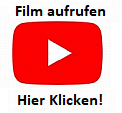 